п. Березовка06 мая 2024                                                                                         	           № 38-2«О назначении и проведении публичных слушаний по проекту исполнения бюджета поселка Березовка за 2023 год»В соответствии с Бюджетным Кодексом РФ, Федеральным законом от 06.10.2003г №131-ФЗ «Об общих принципах организации местного самоуправления в Российской Федерации», Решением Березовского поселкового совета депутатов от 11 мая 2017года №21-5 «Об утверждении положения о публичных слушаниях в муниципальном образовании поселок Березовка Березовского района Красноярского края», руководствуясь Уставом поселка Березовка, Березовский поселковый Совет депутатов РЕШИЛ:1. Назначить и провести публичные слушания проекта исполнения бюджета поселка Березовка за 2023 год 20 мая 2024 года в 17 часов 00 минут, по адресу: п. Березовка, ул. Центральная, 19, в помещении актового зала.2. В полном объеме проект решения об исполнении бюджете поселка Березовка за 2023 год вместе с приложения к нему размещаются на официальном сайте Администрации поселка Березовка Березовского района Красноярского края www.pgt-berezovka.ru.3. Контроль за исполнением настоящего Решения возложить на постоянную комиссию по бюджету, экономическому развитию и муниципальной собственности.4. Настоящее Решение вступает в силу со следующего дня после официального опубликования в районной газете «Пригород», и подлежит размещению на официальном сайте Администрации поселка Березовка Березовского района Красноярского края www.pgt-berezovka.ru.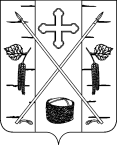 БЕРЕЗОВСКИЙ ПОСЕЛКОВЫЙ СОВЕТ ДЕПУТАТОВРЕШЕНИЕГлава поселка___________________А.Н. СабуровПредседательБерезовского поселкового Совета депутатов______________________ С.С. Свиридов